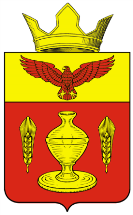 ВОЛГОГРАДСКАЯ ОБЛАСТЬПАЛЛАСОВКИЙ МУНИЦИПАЛЬНЫЙ РАЙОНАДМИНИСТРАЦИЯ ГОНЧАРОВСКОГО СЕЛЬСКОГО ПОСЕЛЕНИЯПОСТАНОВЛЕНИЕ«06» февраля  2017 года                     п. Золотари                                                   № 17«О мерах по реализации отдельных положений федеральногозакона от 05 апреля 2013 г. № 44-ФЗ «О контрактной системеВ сфере закупок товаров, работ, услуг для обеспечения государственных и муниципальных нужд»   В соответствии с частью 5 статьи 26 Федерального закона от 05 апреля 2013 г. N 44-ФЗ «О контрактной системе в сфере закупок товаров, работ, услуг для обеспечения государственных и муниципальных нужд» руководствуясь Уставом Гончаровского  сельского поселения, администрация Гончаровского  сельского поселенияПОСТАНОВЛЯЕТ:  1.Установить, что Администрацией Гончаровского сельского поселения Палласовского муниципального района Волгоградской области (далее именуется – Администрация), муниципальными учреждениями Гончаровского сельского поселения Палласовского муниципального района Волгоградской области, в отношении которых Администрация осуществляет функции и полномочия учредителя, полномочия заказчика осуществляются следующими способами:  1) осуществление каждым заказчиком своих полномочий самостоятельно:  а) при планировании закупок товаров, работ, услуг для обеспечения муниципальных нужд (далее именуются - закупки);  б) при определении поставщиков (подрядчиков, исполнителей) путем проведения:  - закрытых конкурсов, закрытых конкурсов с ограниченным участием, закрытых двухэтапных конкурсов, закрытых аукционов, а также при осуществлении закупок у единственного поставщика (подрядчика, исполнителя);  - открытых конкурсов, конкурсов с ограниченным участием, двухэтапных конкурсов, аукционов в электронной форме, запросов предложений и запросов котировок до 1 млн. рублей;  в) при заключении контрактов, их исполнении, в том числе при приемке поставленных товаров, выполненных работ (их результатов), оказанных услуг;  2) наделение уполномоченного органа по определению поставщиков (подрядчиков, исполнителей) Гончаровского сельского поселения Палласовского муниципального района  Волгоградской области, полномочиями, на определение поставщиков (подрядчиков, исполнителей) способами, и на условиях, установленными постановлением Администрации Гончаровского сельского поселения Палласовского муниципального района Волгоградской области  №93 от 24 мая 2016  года «О возложении полномочий по определению поставщиков (подрядчиков, исполнителей) для муниципальных заказчиков Гончаровского сельского поселения Палласовского муниципального района Волгоградской области».   2. Контроль за исполнением настоящего постановления оставляю за собой.   3.Настоящее постановление вступает в силу со дня официального опубликования (обнародования) и распространяет свое действие на правоотношения, возникшие с 01 января 2017 года. Глава Гончаровского сельского поселения 	                                                                               К.У.НуркатовРег. №17/2017г.